Quince Orchard High SchoolMembresía Booster Club 2019-2020Membresías Anuales y Beneficios___Booster											$30Membresía, Imán para el carro & Directorio___Cougar Booster									$50 Membresía, Imán para el carro, Directorio & Bolso___Red Army Booster									$100Membresía, Imán para el carro, Directorio, Beani &  $5 Cougar Cash para gastar en ropa con QOHS Logo___Hall of Fame Booster								$175 Membresía, Imán para el carro, Directorio, Bolso, Beani &$10 Cougar Cash para gastar en ropa con QOHS Logo___Cougar Fan Club – SOLO para Facultad, Entrenadores y Personal	$5       Imán para el carro y DirectorioDonación adicional					   		                    $______------------------------------------------------------------------------------------------------------------------------------------------------------Total									     	       $_______(Cheques a nombre de QOHS Booster Club)Pago con tarjeta de crédito sólo se puede hacer en persona o en el webEnvíe el pago y solicitud a:	Membership Chair 					QOHS Booster Club					15800 Quince Orchard Rd, Gaithersburg, MD 20878¿Preguntas?				Jen Feinstein and Robin Kauffman qomembership@gmail.com				Los incentivos estarán disponibles para recoger en los partidos de fútbol, la Noche de Regreso a la Escuela y Noches Deportivas en Otoño.Tenga en cuenta que las membresías se renuevan cada año escolar.También puedes pagar tu membresía en nuestra página.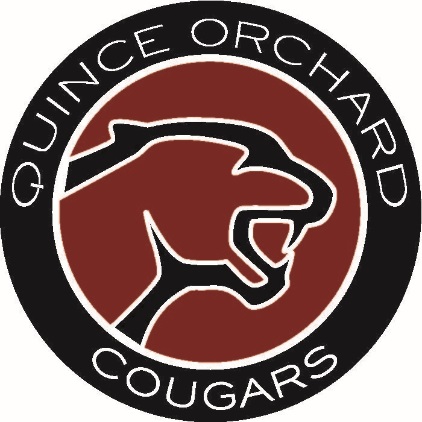 	¡¡ÚNETE HOY!!El Booster Club apoya TODAS las actividades extracurriculares en QOHS. En el año escolar 2019/2020, el Booster Club contribuyó con más de $30K a programas escolares, eventos, clubes y actividades como:Cambio a Bermuda grass en el campo de práctica de Beísbol, Lacrosse, Hockey y Fútbol Americano      Transportación a estudiantes al Campeonato estatal de Fútbol Americano y bannersCerca del campo de BeísbolBecas para Prowler y Club LiterarioModelo de la ONU - Apoyo a laCésped del campo de fútbol No podemos hacer todo esto sin tu apoyowww.qohsboosters.comRegístrate en nuestra página para recibir notificaciones por emailPadre/Madre: Hijo más joven en QOHS: Grado/Nivel:Teléfono:Email:Dirrección Postal: